31.01.2013 в  Администрации города состоялось совместное заседание городской межведомственной комиссии по организации взаимодействия органов местного самоуправления и территориальных органов федеральных органов исполнительной власти при осуществлении контроля за соблюдением трудового законодательства и городской координационной комиссии  под председательством мэра города Волгодонска Виктора Фирсова.На заседании комиссии рассматривали вопрос о погашении задолженности по налогам и страховым взносам в Пенсионный фонд РФ и Фонд социального страхования РФ предприятиями города.Из 22-х приглашенных руководителей на заседании комиссии присутствовали руководители шести предприятий: ООО «Южтехмонтаж», ООО «Автотранс-А», ООО «Спецпокрытие-К», ООО «КАЗАЧИЙ», ООО «Фокс», ООО «Контур», имеющих задолженность по страховым взносам во внебюджетные фонды и налоговым платежам.Комиссия  проанализировала информацию от предприятий по факту образовавшейся задолженности по налогам и страховым взносам во внебюджетные фонды, запросила графики погашения задолженности  и установила сроки её погашения.Кроме того, каждому руководителю, заслушанному на заседании комиссии,  были даны разъяснения о недопущении применения «серых» схем оплаты труда и негативных последствиях для работодателя и работника в случае её использования.На заседание комиссии были  приглашены руководители предприятий ЗАО «ВЗЖБК»  и ООО «Компоненты (Волгодонск)», имеющие долги по заработной плате, но руководители этих предприятий не приняли участие в заседании комиссии.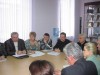 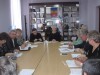 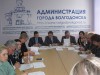 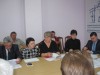 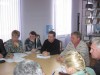 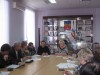 